Daily Routine:Good day, good day, good day to youGood day, good day, and how do you do?The sun is/not shining, and the day is newGood day, good day, and how do you do?How do you do boys and girls.Song : Sunday, Monday, Tuesday, Wednesday, Thursday, Friday, Saturday  Now go to Starfall.com and make a calendar. (open for Kindergarten. click on the calendar or look at a calendar at home and talk about it)Morning NewsGood MorningHere  is  the  class   news  for  Fun  Friday  June 5,2020.Mia   is   going   to   a   Lady’s  lunch  today.William   went   fishing   with   his   dad.  He   had   fun.Jaykob   found   some   giant   rocks   in   the   woods. He  likes  rock  week.Katie   is   going   to   make   chocolate   chip   cookies   today.Connor   planted   some   peas, beans, potatoes   and  onions in  his  garden. Cohen   played   ball   in   the   ball field  behind  the  school.  He  is  watching  some  baby   geese  grow  too!Parker   plays   with   his  play  dough. Now   for   the   weather…  It   is   a   ____ and ___ day  and the   weekend   weather   will   be __________________ .Thank you and have a good weekend!(can you read  most of the letter by yourself?)Our word of the day is   saw.  Use  it  for STOP!  DROP! and  WRITE!  s—Snore! Shlang!/ a –Snore! Prrsh! Plop! / w –weee! Uuup! Weeee! Uuup! Get a paper and pencil ready… set the timer for every 20-30 minutes when it goes off, STOP what you are doing and write the word for 2 minutes!  GO!! Activities for TodayLanguage Arts Read –Read- READ!**Each day, choose an activity (or more) from the learning mat posted in the “documents” section. Read alouds:  - Our reading and math theme is Rocks and Stones! Which was your favorite? Stick and Stone - https://www.youtube.com/watch?v=ntwNEBNt3DYRocks in his Head - https://www.youtube.com/watch?v=k0XbrSothfs**Can you retell one story with a beginning-middle- and end.  What was the problem? Did it get solved? How? **I sent a list of word wall words> practice a few a day Say them with your talking voice and spell them with your “whisper voice” make up ACTIONS for each word.You have read 150 books all together! WOW- we can still help other kids get books if we fill our heart, KEEP READING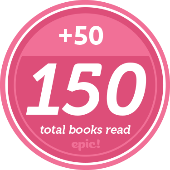 Check out our class group on Epic Read books from your “good fit” assigned (You can always go back and re-read for practice with fluency) Tumblebooks.com username: nblib password: nbschools for lots of book choices!**********************************Writing Model- Adding Details to your story idea.				Today,  I  made  an  Inukshuk.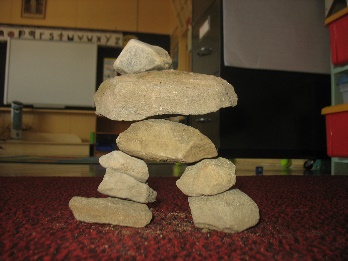 				I   used   8   rocks.				It   was   tricky.  It   kept  falling.				I   like  my  Inukshuk.  Writing: Think, talk, draw, and write.Add details to a story you wrote or make a new story! Look closely.  Do you have some word wall words?		    Did you write the sounds you hear for unknown words		    Does it begin with a capital and end with a stop mark?		    Can you read it and understand		    Did you use your letter making strokes?Tell me your story. Use the helper sheets you got in your bag! Before you write, say your story out loud and count the words Math- Camp Mathematician – See the document for this great math adventure!You can go back and try any of the activities that you may not have done.  *Continue to work on your 3D model.  Thank you for your video  Are you able to name the shapes and solids you used?  If you have finished, send a picture or maybe a video of you telling me about it and what shapes and solids you used -to my email, I would love to see you. *continue working on Dreambox  aim for 5 activities per week. Make sure to finish each that you begin… You are doing some good work! Just try your best.  WOW some of you are really moving along!*** try counting back from –8-2, 7-2,  6-2,  5-2,  4-2… GOOD!Phys. ED and Social/Emotional- Choose activities from WEEK 1 of the activities posted. Get out and play but also take some time to be still.Cosmic Kids: Zen Den – calm down after a busy day… https://www.youtube.com/watch?v=laDRCHhSTxMMusicplayonline link is provided on this page.  Have fun with the Spring Unit. Play some of the games too!Today would be You and Your World Day- Talk about Sun Sense and UV protection  Visit Tumblebooks (you can google it and find Tumblebooks free)  Block the Sun, Not the  Fun  https://www.tumblebooklibrary.com/book.aspx?id=4756    compare the helpful and harmful effects of the sun… Enjoy it safely!